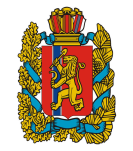 РОССИЙСКАЯ ФЕДЕРАЦИЯАДМИНИСТРАЦИЯ   ВЕРХНЕПАШИНСКОГО   СЕЛЬСОВЕТА ЕНИСЕЙСКОГО РАЙОНАКРАСНОЯРСКОГО КРАЯПОСТАНОВЛЕНИЕ08.08.2013 г                   с. Верхнепашино                               № 84 -пОб утверждении Реестра улично-дорожной сети  Верхнепашинского сельсовета Енисейского района Красноярского краяВо исполнении п. 5 ст. 14 Федерального закона от 06.10.2003 года                 № 131-ФЗ «Об общих принципах организации местного самоуправления в Российской Федерации,  на основании  Устава Верхнепашинского сельсовета Енисейского района Красноярского края, ПОСТАНОВЛЯЮ:1. Утвердить Реестр улично-дорожной сети  Верхнепашинского сельсовета Енисейского района Красноярского края (Приложение 1).2. Контроль исполнения данного постановления возложить на главного специалиста администрации Недобитко Т.Е.3. Опубликовать настоящее решение в официальном печатном издании «Сельский вестник».4. Постановление вступает в силу со дня, следующего за днем его официального опубликования. И.о. главы сельсовета                                                                 Т.А. ВалынскаяРеестр  улично-дорожной сети  Верхнепашинского сельсоветаЕнисейского района Красноярского краяПриложение 1к Постановлению администрации Верхнепашинского сельсовета Енисейского района Красноярского края от 08.08.2013г № 84-п № п/пНаименование улицыПротяженность улицы, мШирина земляного полотнаШирина дорожного покрытия улицы, мТип покрытияПлощадь покрытия улицы,  м2Искусственные сооруженияИскусственные сооруженияИскусственные сооруженияИскусственные сооруженияИскусственные сооруженияИскусственные сооруженияИскусственные сооруженияИскусственные сооруженияИнформационно-знаковая информацияИнформационно-знаковая информацияИнформационно-знаковая информацияОценка технического состояния улицыОценка технического состояния улицы № п/пНаименование улицыПротяженность улицы, мШирина земляного полотнаШирина дорожного покрытия улицы, мТип покрытияПлощадь покрытия улицы,  м2трубытрубытрубымостымостымостымостымостыИнформационно-знаковая информацияИнформационно-знаковая информацияИнформационно-знаковая информация № п/пНаименование улицыПротяженность улицы, мШирина земляного полотнаШирина дорожного покрытия улицы, мТип покрытияПлощадь покрытия улицы,  м2шт.п.м.материал(ж/б, металл, дерево) шт.шт.п.м.материал(ж/б, металл, дерево) шт.Местоположение моста, кмТехническое состояниеТехническое состояниешт.Техническое состояниес. Верхнепашинос. Верхнепашинос. Верхнепашинос. Верхнепашинос. Верхнепашинос. Верхнепашинос. Верхнепашинос. Верхнепашинос. Верхнепашинос. Верхнепашинос. Верхнепашинос. Верхнепашинос. Верхнепашинос. Верхнепашинос. Верхнепашинос. Верхнепашинос. Верхнепашинос. Верхнепашинос. ВерхнепашиноГеофизиков6509,47а/б455018мет.14удовлет.удовлет.Пролетарская6509,47а/б455018ж/б1удовлет.удовлет.Комсомольская4008,46гр.24003удовлет.неудовл.Комсомольская10008,46бет. плиты600027ж/б1удовлет.неудовл.Солнечная120086гр.7200удовлет.Ферсмана40086гр.2400удовлет.Есенина250107бет. плиты1750удовлет.Есенина20096гр.1800удовлет.Северная22076гр.1320удовлет.пер. Лесной25076гр.1500удовлет.Усова70086гр.4200удовлет.Обручева43086гр.2580удовлет.Маяковского15086гр.900удовлет.Нансена22086а/б132016,7ж/будовлет.Гагарина26086а/б156026,1ж/б2удовлет.удовлет.Гагарина20076гр.120016,1удовлет.удовлет.Школьная30076гр.1800удовлет.Строителей45086а/б270016,1ж/бнеудовл.Рабочая80076гр.,  480047,5ж/б2удовлет.удовлет.Рабочая50097бетон.3500удовлетКалинина15076гр.900удовлет.Свердлова80086гр.4800неудовл.Заречная160086гр.9600неудовл.пер. Советский-12005,54,5грунт.900неудовл.пер. Советский-22003,92,9грунт.580неудовл.Зеленая20076гр.1200удовлет.Новая19096гр.1140удовлет.Геологическая50086гр.30001удовлет.удовлет.Дорожная40076гр.2400неудовл.Таежная40076гр.2400удовлет.Енисейская 54096гр.32401удовлет.удовлет.Вавилова2100107гр.147002удовлет.неудовл.Пионерская45076грунт.2700неудовл.Юбилейная74086гр.44401удовлет.неудовл.Набережная70076гр.4200удовлет.Переулок- 1605,74,7гр.282удовлет.Переулок- 2604,73,7гр.222неудовл.Лермонтова30086гр.1800неудовл.Павлова54096гр.32401удовлет.неудовл.Полевая54096гр.3240удовлет.Суворова74086гр.44401удовлет.удовлет.Советская120076а/б7200удовлет.Гидрогеологов10076гр.600удовлет.Новоселов40076гр.2400удовлет.Подсобная50076гр.3000неудовл.Молодежная400107грунт.2800неудовл.Спортивная900107грунт.6300неудовл.дер. Прутоваядер. Прутоваядер. Прутоваядер. Прутоваядер. Прутоваядер. Прутоваядер. Прутоваядер. Прутоваядер. Прутоваядер. Прутоваядер. Прутоваядер. Прутоваядер. Прутоваядер. Прутоваядер. Прутоваядер. Прутоваядер. Прутоваядер. Прутоваядер. ПрутоваяТрактовая110086гр.66001удовлет.удовлет.дер. Горскаядер. Горскаядер. Горскаядер. Горскаядер. Горскаядер. Горскаядер. Горскаядер. Горскаядер. Горскаядер. Горскаядер. Горскаядер. Горскаядер. Горскаядер. Горскаядер. Горскаядер. Горскаядер. Горскаядер. Горскаядер. ГорскаяЦентральная180097а/б126001удовлет.неудовл.Лубнева5086гр.300удовлет.пер. Молодежный30076грунт.1800неудовл.дер. Южаководер. Южаководер. Южаководер. Южаководер. Южаководер. Южаководер. Южаководер. Южаководер. Южаководер. Южаководер. Южаководер. Южаководер. Южаководер. Южаководер. Южаководер. Южаководер. Южаководер. Южаководер. ЮжаковоРечная97097гр.6790неудовл.Луговая90086грунт.5400неудовл.пос. Байкалпос. Байкалпос. Байкалпос. Байкалпос. Байкалпос. Байкалпос. Байкалпос. Байкалпос. Байкалпос. Байкалпос. Байкалпос. Байкалпос. Байкалпос. Байкалпос. Байкалпос. Байкалпос. Байкалпос. Байкалпос. БайкалРабочая30097а/б2100удовлет.Набережная90087гр.6300удовлет.Лесная30076гр.1800удовлет.Зеленая33076гр.1980удовлет.пер. Солнечный25076гр.1500удовлет.Всего по сельсовету31340